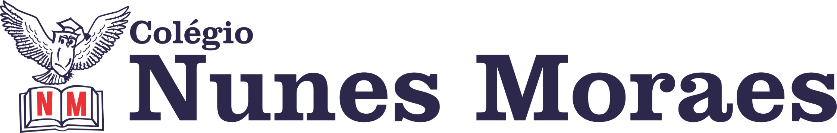 DIA: 04 DE MAIO DE 2020  - 9º ANO – TURMA AHoje você vai estudar usando um roteiro de estudo. Fique ligado!O roteiro a seguir é baseado no modelo de ensino a distância, em que você vai estudar usando ferramentas básicas como Apostila SAS ou ferramentas digitais, como, SAS online, YouTube, sites, WhatsApp, Facebook, Instagram entre outras ferramentas.1ª AULA: 13h -13:55’   -   MATEMÁTICA    - PROFESSOR DENILSON SOUSA 1° passo: Realize a leitura da definição apresentada no início da página 77 (1 min.)2° passo: Responda os exercícios da seção “Dialogar e conhecer” da página 77 (10 min.)3° passo: leia o “organize as ideias” da página 78. (1 min.)4° passo: Assista à videoaula sobre razão entre dois segmentos e segmentos proporcionais com o professor Denilson Sousa no seguinte link: https://youtu.be/lB6wR7pl9IA (19 min) 5° passo: leia a página 79 e 80 (4 min.)6° passo: Resolva as seguintes questões: (15 min.): Página 80 q. 1, 2 e 3.ESTAREI DISPONÍVEL NO GRUPO DE WHATSAPP PARA TIRAR SUAS DÚVIDAS. MANDE MENSAGEM PARA O MEU NÚMERO PRIVADO.Faça foto das atividades que você realizou e envie para o meu número privado. Elas valerão nota.Atividade pós aula:  Livro SAS. Pag. 78, q 1 e 2.2ª AULA: 13:55’-14:50’   - INTERPRETAÇÃO TEXTUAL - PROFESSORA              TATYELLEN PAIVACAPÍTULO 53ª AULA: 14:50’-15:45’  -   FÍSICA  -  PROFESSOR DENILSON SOUSA 1° passo: Para um melhor entendimento de nossa aula, releia os tópicos do capítulo 04 vistos antes das férias. Páginas 51 a 53. Reveja as questões de 1 a 3 nas páginas 53 e 54. (12 min.) 2° passo: Realize a leitura das páginas 54 a 57. (10 min.)3° passo: Assista à videoaula com o professor Denilson Sousa falando sobre produção e captação de ondas eletromagnéticas. Para assistir a aula acesse o seguinte link:https://youtu.be/SdvI25_OCVo (18 min.)4° passo: Resolva as seguintes questões: (10 min.)Página 58 q. 1, 2 e 3.ESTAREI DISPONÍVEL NO GRUPO DE WHATSAPP PARA TIRAR SUAS DÚVIDAS. MANDE MENSAGEM PARA O MEU NÚMERO PRIVADO.Faça foto das atividades que você realizou e envie para o meu número privado. Elas valerão nota.Atividade pós aula:  Livro SAS. Pag. P. 66 q. 1 e 2. INTERVALO: 15:45’-16:10’   4ª AULA:   16:10’-17:05’  - BIOLOGIA  -  PROFESSOR FRANCISCO PONTES              Parabéns, você terminou a sua trajetória das aulas de hoje!ETAPADESENVOLVIMENTO MATERIAL PÁGINA DA APOSTILA SAS/ QUESTÕES1Acesse o link: https://drive.google.com/file/d/1gDPV9hg3SkLUDpdTDr6iiEvwo5TZhbdZ/viewCelular ou computador com acesso à internet.--2Investigue o texto de abertura do capítulo e responda às questões conforme perguntado pela professora.Livro SAS1003Observe o print do começo da página do texto que será lido a seguir e resolva a questão 1.Livro SAS102 (questão 1)3Faça a leitura do texto da seção "Texto em cena".Livro SAS103 a 1054Resolva os exercícios de interpretação. IMPORTANTE: Após a realização da atividade, envie uma fotografia do seu exercício resolvido para o meu WhatsApp privado.ESTAREI DISPONÍVEL NO GRUPO WHATSAPP PARA TIRAR  DÚVIDAS.Livro SAS106(questões 2 a 5)5Atente-se à correção da atividade.Vou corrigir pelo grupo. Livro SAS 106(questões 2 a 5)6Atividade de casa: Faça leituras e correções de atividades que não tenha conseguido acompanhar durante a aula. Anote dúvidas.Atividade de casa: Faça leituras e correções de atividades que não tenha conseguido acompanhar durante a aula. Anote dúvidas.Atividade de casa: Faça leituras e correções de atividades que não tenha conseguido acompanhar durante a aula. Anote dúvidas.ETAPA (S)ATIVIDADE (S)RECURSO (S) (Página da Apostila SAS; Endereço do Site; Links de Vídeos; YouTube ou outras ferramentas utilizadas)1Assista à videoaula, utilizando o QR Code na página de abertura do capítulo: Compostos orgânicos - Proteínas.Tempo: 9min02seghttp://bit.ly/c5bio(Clique sobre o link)2Leia a teoria que reforça a explicação da videoaula.págs. 64 a 69 (apostila SAS)3Vamos resolver juntos a questão 01 da seção: Agora é com você!  E  a a questão 04 da seção: Testando seus conhecimentos.                    p. 66 e 704Resolver as questões 01, 02 e 03 (TESTANDO OS SEUS CONHECIMENTOS)pág. 70 (apostila SAS)Uso do seu caderno/apostila. (em seguida fotografar e enviar para o WhatsApp)Obs.: Não esquecer de colocar SEU NOME em todas a folhas antes de tirar as fotos.5Acompanhar mais resoluções de questões e o tira dúvidas, via WhatsApp na hora da Aula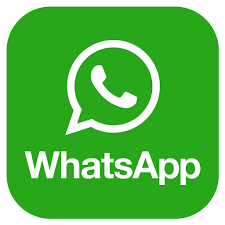 